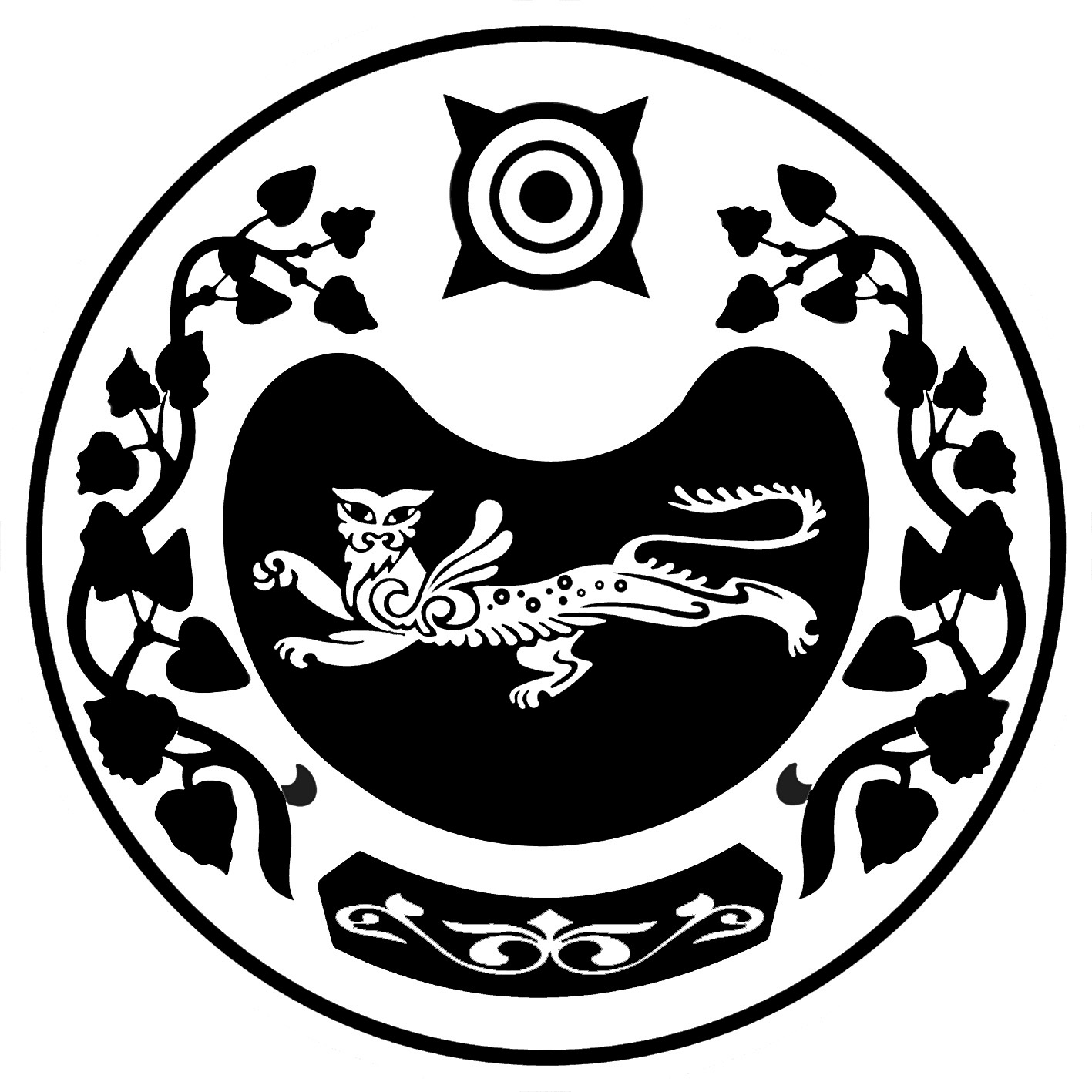 П О С Т А Н О В Л Е Н И Еот  18.02 .2013 г.      №  37  -пс. КалининоО внесении изменений в постановление от 21.01.2013  № 11-п « Об определенииобъектов для отбывания наказания»       В соответствии с ч. 1 ст. 25 и ч.1 ст.39 Уголовно-исполнительного кодекса Российской Федерации и в  целях приведения нормативных правовых актов в соответствие с действующим законодательством, руководствуясь  статьей 10 Устава муниципального образования Калининский сельсоветП О С Т А Н О В Л Я ЕТ:     1.Внести изменения в постановление администрации  Калининского сельсовета от 21.01.2013 № 11-п «Об определении объектов для отбывания наказания»:- п.1 постановления изложить в следующей редакции: «Определить объекты для отбывания обязательных и исправительных работ на территории Калининского сельсовета на 2013 г. Приложение № 1».Контроль за исполнением данного постановления оставляю за собой.Глава Калининского сельсовета                                                                                             А.И.ДеминРОССИЯ ФЕДЕРАЦИЯЗЫХАКАС РЕСПУБЛИКААFБАН ПИЛТIРI  АЙМААТАЗОБА ПИЛТIРI ААЛ  ЧÖБIНIҢУСТАF ПАСТААРОССИЙСКАЯ ФЕДЕРАЦИЯРЕСПУБЛИКА ХАКАСИЯУСТЬ-АБАКАНСКИЙ РАЙОН	      АДМИНИСТРАЦИЯКАЛИНИНСКОГО СЕЛЬСОВЕТА